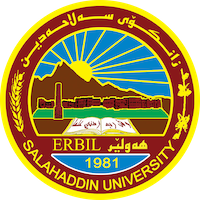 Academic Curriculum Vitae Personal Information: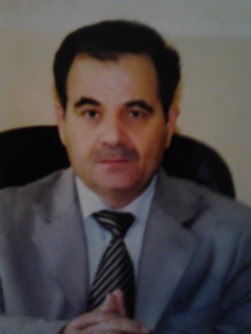 Full Name: Abdulhameed Ali Saeed BarzinchiAcademic Title: ProfessorEmail:   (abdulhameed.barzinchi@su.edu.krd)	Mobile:    00964 750 4521011Education:1983, Complete B.Sc. Sociology, Department of Sociology, College of Arts . Bagdad University , Iraq, 19/6/1983.1989, Complete M.Sc. in Demography, Department of Sociology , College of Arts Bagdad University , Iraq,19/6/1989.2006, Complete Ph.D. in Social Change, Department of Sociology , College of Arts Salahddin University , Iraq,  7/2/2006.Employment: 1990, Lecturer Department of Sociology, College of Arts University of Salahddin, 18/3/1990 .2000- 2003, Head of Department of Sociology / College of Arts / Salahuddin University - Erbil2008-2012,  Dean of College of Arts, University of Salahddin, Erbil, Kurdistan, Iraq.Qualifications: 1990, Assistant lecturer . Department of Sociology, College of Arts University of Salahddin.1994, lecturer of  Sociology, Department of Sociology College of Arts, Salahddin University, 6/8/1994.2000, Assistant professor of Sociology, Department of Sociology, College of Arts, Salahddin University,21/5/2000.2019 , Professor in Social Change. Department of sociology, college of Arts Salahaddin university, 7/11/2019.2001,has successfully passed the Computer Course held in College of Arts –Computer Unit and aided by (UNESCO) during the period from 15/7/2001 to 13/8/2001.Mother tongue Kurdish very good .Arabic : Very good English : Intermediate.2008, has participated in the course 'Behind the scenes of the museum'. In this two week course all aspects vital for running amuseum, have been discussed and practised. The course was organised by the National Museum of Antiquities in cooperation with Leiden University June 18- July 3, 2008.Teaching experience:1990 to date Gave Theoretical and practical lectures in Sociology and Demography and Social statistics, Social stratification and political sociology and social work, for B.Sc.2000 to date Gave Theoretical and practical lectures in political sociology, Social statistics, Social movements, for M.Sc.2006 to date Gave Theoretical and practical lectures in New Social Movements, and political anthropology, and Sustainable Development, for PhD.2000 to date ,Supervise (18) MA and (10) PhD students. in Sociology, College of Arts, Salahaddin University and Sulaymaniyah University and Koya University. ‏Research and publications:- Researches:The demographic transition in Iraq 1800-1987 / Zanko Journal of Human Sciences, the scientific journal of Salah al-Din University - Erbil, Volume (5) Issue (3) for the year 1993.Manpower Indicators in Erbil Governorate / Zanko Journal for Human Sciences, Scientific Journal of Salah Al-Din University - Erbil, Volume (5) Issue (4) for the year 1993.The journey of transformation towards civil society in Iraqi Kurdistan Journal of the Bright Center, Issue (2), September 1997.Public Behavior in the Kurdish Society/ Journal of the Bright Center, Issue (4)February 1998.The role of the Kurdish press in the development of the Kurdish society / Journal of the Bright Center, Issue (5) 22 April 1998.The phenomenon of urbanization in the Kurdistan Region - Iraq / Journal of the Bright Center, Issue (8) October 1998Family planning in the city of Erbil / a field study in demographics / Zanko Journal of Human Sciences, the scientific journal of Salah al-Din University - Erbil, third year, issue (4), January 14, 1999.The phenomenon of child labor: its causes and results - A field study in Erbil Governorate (joint research by Karim Sharif Qarathani) / Zanko Journal of Human Sciences, the scientific journal of Salah al-Din University - Erbil, third year, issue (7), September 15, 1999.The immortal Barzani, Personality and Social Justice A Study from a Sociological Perspective / Scientific Journal of Brotherhood Center No. (15) Spring- 2000.Social adaptation of Kirkuk refugees – a field study in Erbil (with Tahir Zebari) / Scientific-Academic Conference April 3-5, 2001 / Scientific Journal of Brotherhood Center No. (20) Summer2001.Social Problems of Kurdistan Youth - A Field Study in Erbil / Journal of Humanities of Salahaddin University / Erbil - Special Issue of Youth Scientific Congress    2002.Kurdish Family Life Cycle- A Field Study in Erbil / Scientific Journal of Brotherhood Center No. (25) Autumn 2002 .Revival of Kurdish National Consciousness after the 1991 Uprising in the Kurdistan Region of Iraq (Jointly, Shirzad Najjar, Janar Saad Abdullah) / Scientific Journal of Brotherhood Center No. (26) 2002.The reality of the infrastructure sector in the Kurdistan Region - Iraq / Kurdistan Region Business Agenda, KISSC & CIPE ,(2)2011.The role of the police in protecting civil activities during the demonstrations (with Ridar Osman), Journal of Sulaimani University. Part B .Number (52) March 2017.The Role of Youth in Social Change - A Field Study at Salahaddin University - Erbil / Journal of Garmian University Vol.5, No.1 (May, 2018)/ / acadj@garmian.edu.krd.Relationship of Globalization to Social Movements (with Abbas Sharif Ahmad) / Zanko Journal of Human Sciences, Salahaddin University - Erbil, Volume 22, No. 2, 2018.Social Work, professional practice and the environment in a changing society - an analytical, idiomatic, conceptual, and theoretical research, Lark Journal, Volume 3, Number 32, 2019. Environmental Social Service "Analytical Research in Professional Practice and Environmental Problems, Wasit Journal for Human Sciences, University of  Wasit, Issue (48) 2019.Social responsibility among students according to the dimensions of sustainable development / field research at Salah al-Din University, Erbil - Iraq (joint Joan Ismail Bakr) / University of Sharjah Journal for Humanities and Social Sciences, Volume 17, Issue B, December 2020, https//:doi.org/10.36394/jhss/17/2B/5The dialectic of the relationship between frustration and protest tendency The Kurdistan Youth (Sociological Analysis), https://jgu.garmian.edu.krd/article_157754.htmlSocial exclusion and its relationship to the protest tendency among young people in the Kurdistani society | Kurdish language http://journal.ka.gov.krd/index.php/ka/article/view/95Social exclusion and its relationship to the loss of a sense of national belonging among Kurdish youth, a psychological-social vision, (shared by Saber Ali Hassan Al-Hariri), Proceedings of the first international scientific conference of the Faculty of Arts, Salahaddin University - Erbil 1-2 March 2023, Salahaddin University Press - Erbil ..publications:The Role of the September Revolution 1961-1975 in the Social Change Movement, Spears House for Printing and Publishing, 2007.Conferences and courses attended;2023,The First International Scientific Conference of the College of Arts, Salahaddin University - Erbil (Belonging and the problem of citizenship in the Kurdistan Region - Iraq, Erbil, March 1-2, 2023) 1993. 2nd .Scientific Conference of Salahddin University, Erbil, Kurdistan, Iraq. 24-25/April/1993.1997. 3rd .Scientific Conference of Salahddin University, Erbil, Kurdistan, Iraq. 3-4/ june /19972002, Anfal Scientific –Academic Conference, Brayeti Center and Salahddin university in Kurdistan Erbil , April .14-16/2002.2000,  has successfully completed the training program requirements for conflict resolution at Columbia University New York USA, October 2000.2001, Academic. Consortium for (ACCCR) Vision developed in Beirut-Lebanon .6/20012001, has successfully passed the Computer Course held in College of Arts –Computer Unit and aided by (UNESCO) during the period from 15/7/2001 to 13/8/2001.2003, (ACCCR) . Academic. Consortium for cooperation and conflict   resolution . Curriculum development Project Dohuk University Kurdistan . Iraq  August  10-4/2003. Professional memberships: 1997-2003   Member of  the Brayeti Center A scientific Journal in Kurdistan, Erbil, Iraq.2000-2003   Member of  the  Zanco Scientific Salahddin University, Erbil, Kurdistan, Iraq.2001- 2012  Member of the(ACCCR)Academic Consortium for Cooperation and Conflict Resolution Kurdistan(3) Universities with Columbia University USA.2002- 2014 Member of the Criminal and Social Research center in Erbil, Kurdistan, Iraq. 2004- 2011 Member of ( KISSC) Kurdistan Information and Strategic Studies Centre.2004to date    Member of Sociological Society in Kurdistan. Professional Social Network Accounts:Google Scholar: https://scholar.google.com/citations?hl=en&user=-0veRMUAAAAJ&view_op=list_works&gmla=AJsN-F54i8D_5ekaiC3aYobR6HJr9ix86Z1YeROtWRi4GZGa0W0VgSgTq71xmjgtqMTbJrsO678Sj_ciiTN0yE8R9ilg-9l-_IWPoDHcSota_EtjnuaT7DkResearchgate: https://www.researchgate.net/profile/Abdulhameed-Barzinchi